Supplementary MaterialSupplementary Table 1. Physical and chemical properties of collected soils.SOC: the organic carbonEC: electrical conductivity The Na+ absorption ratio (SAR) was calculated as: SAR = [Na+]/ (0.5[Ca2+ + Mg2+]1/2)Supplementary Table 2. Classifications of indicator OTUs in network analysis.Supplementary Table 3. Monte Carlo permutation test for CCA of community structureSOC: the organic carbonEC: electrical conductivity The Na+ absorption ratio (SAR) was calculated as: SAR = [Na+]/ (0.5[Ca2+ + Mg2+]1/2)* The correlations are significant at P < 0.05.***The correlations are significant at P < 0.001.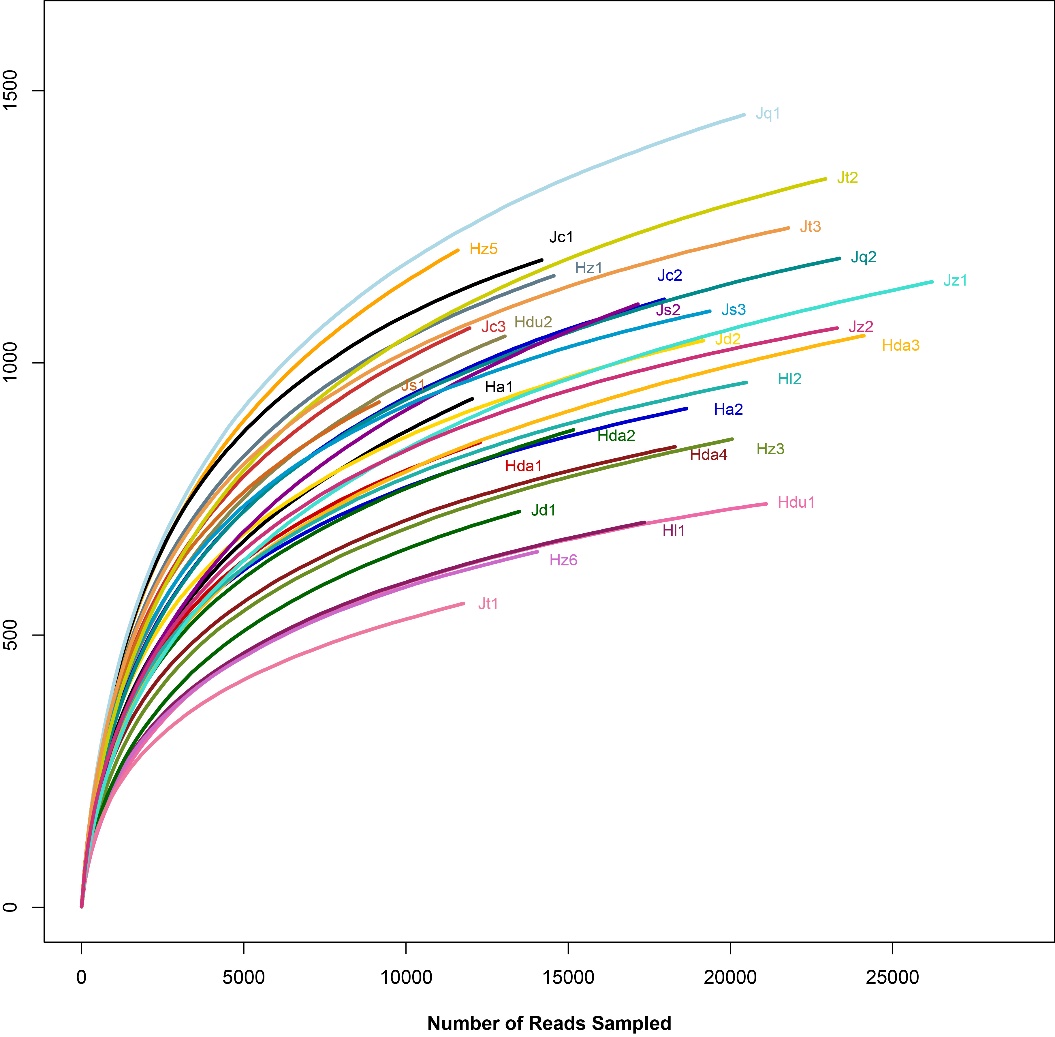 Supplementary Figure 1. The rarefaction curves of bacteria for different samples. 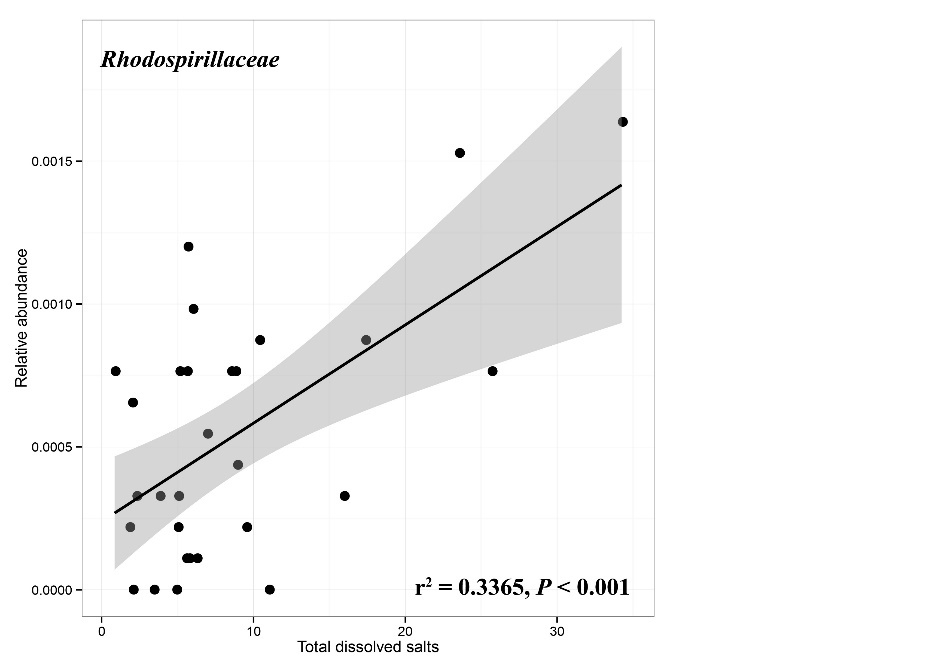 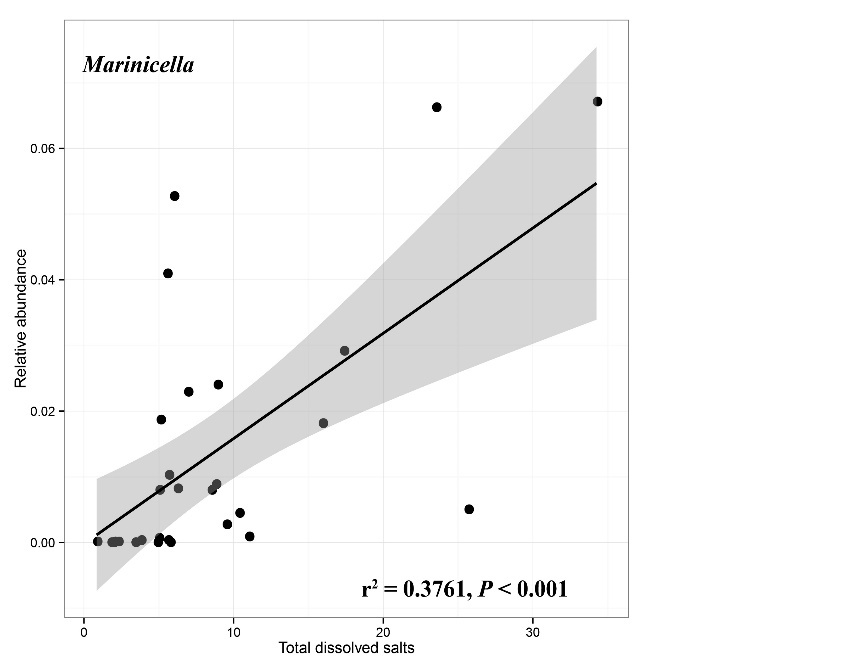 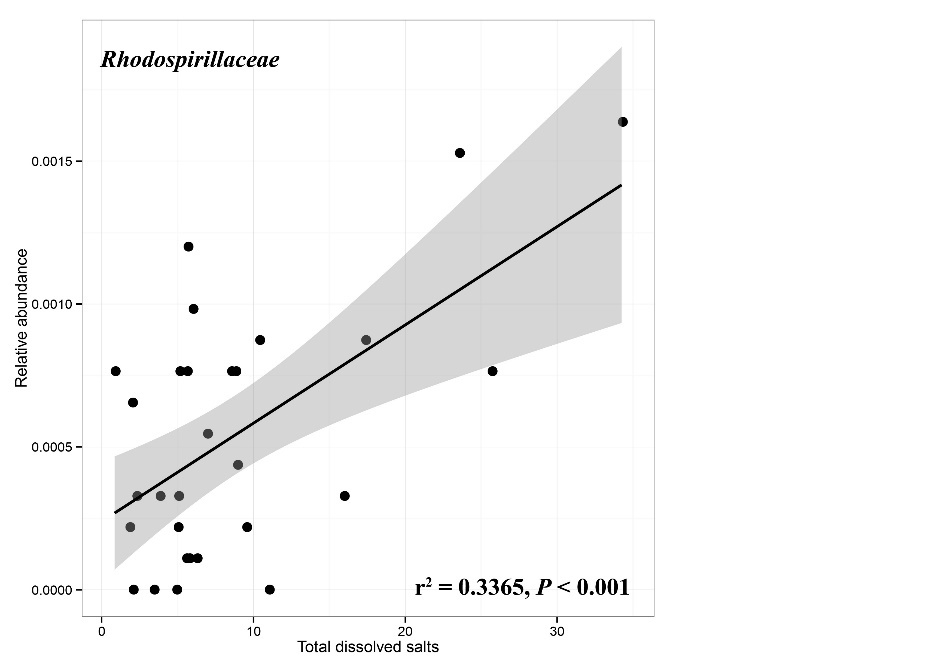 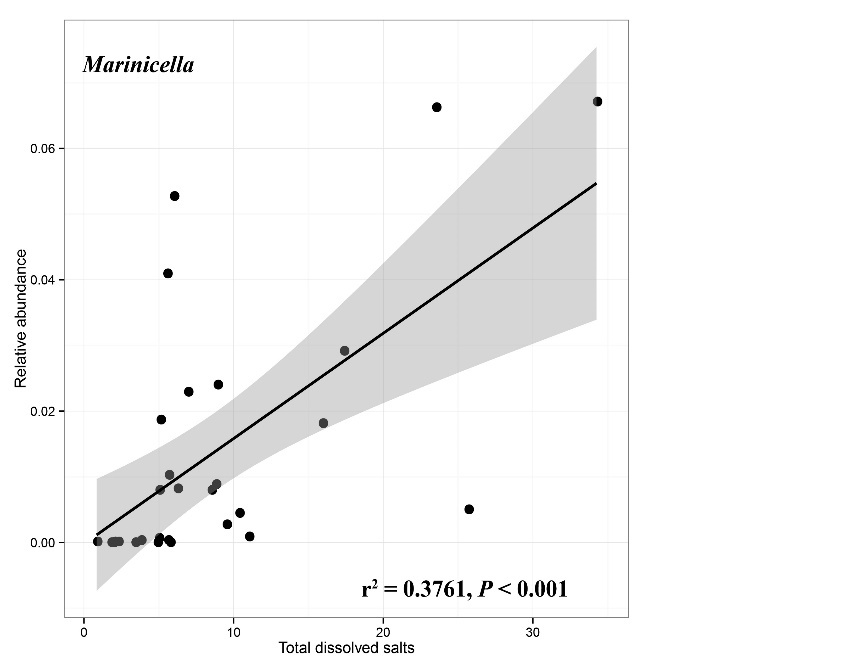 Supplementary Figure 2. Linear correlations between the relative abundance of different bacterial classification level and total dissolved salts. (a) At the Family level and (b) at the Genus level.SampleLatitudeLongitudepH Cl-(g/kg)SO42-(g/kg)HCO3-(g/kg)CO32-(g/kg)Ca2+(g/kg)Mg2+(g/kg)Na+(g/kg)Exchangeable Na+(cmol/kg)SOC(mg/g)EC(ms/cm)SARMain vegatation typesJc144.249123.85710.260.260.830.990.010.240.270.1219.302.260.410.16Leymus chinensisJs145.056124.6349.930.270.962.380.020.640.200.2332.304.580.710.25Phragmites australisJz245.959123.70510.370.270.702.760.020.240.390.3832.002.540.750.47Chloris virgata, Leymus chinensisHda246.219124.79310.140.640.963.390.201.200.390.4535.104.800.850.35Chloris virgata, Suaeda glaucaHz146.029125.83510.202.223.173.660.211.200.320.5542.905.001.340.44Chloris virgataJz145.807123.82310.610.360.602.980.030.560.150.5143.002.650.860.61Leymus chinensisJd145.594123.94910.510.800.672.760.030.400.150.8856.003.022.021.19Chloris virgata, Leymus chinensisJt144.635123.13910.660.491.202.560.030.550.350.5146.106.501.760.54Leymus chinensis,Chloris virgataHz345.751125.36510.272.134.806.892.520.961.370.6747.302.801.790.44Aster subulatusHdu146.32124.13710.260.8912.481.210.730.200.070.4540.302.771.300.86Chloris virgata,Tripolium vulgareHdu246.546124.28310.270.5518.056.611.540.210.410.7438.403.241.830.94Carex ischnostachyaJc344.314123.42310.450.810.912.260.020.170.440.5536.903.211.900.70Chloris virgataJt244.778123.2119.920.641.060.730.010.160.050.9433.802.462.992.06Chloris virgataJq244.876123.70310.590.891.631.730.030.320.061.4856.704.623.242.40Chloris virgataJc244.244123.81910.640.441.080.500.040.240.020.6839.702.322.631.32Chloris virgataJs245.021124.58610.350.391.101.810.030.440.120.5945.301.932.050.79Salsola soda Linn., Leymus chinensisHda346.128124.84610.160.7121.606.221.020.340.580.6737.702.042.220.70Leymus chinensisJd245.579123.94210.510.500.791.650.030.380.060.6454.305.342.060.96Chloris virgataJs344.939124.59810.600.441.102.790.040.720.150.5945.801.701.900.64Suaeda glaucaHl247.169124.66810.300.4414.217.171.440.720.290.7259.407.182.030.72Leymus chinensis,Chloris virgataHa146.16125.05310.290.890.484.451.980.400.271.2242.403.062.881.50Chloris virgata,Leymus chinensis,Setaria glaucaHz545.634124.9729.893.204.700.880.340.360.050.8542.704.592.991.33Chloris virgataJq144.868123.6419.971.011.231.160.010.230.101.2747.507.584.242.20Chloris virgataHz645.727124.78210.401.7813.445.252.702.400.731.4365.806.594.430.81Chloris virgataJt344.772123.33310.420.431.192.040.040.080.051.3954.001.536.583.87Chloris virgataHl146.989124.59110.012.491.734.903.960.400.102.0151.704.565.402.85Imperata cylindrica, Phragmites australis, Leymus chinensisHa246.169125.0738.847.171.001.830.000.500.292.5739.8015.438.412.89Chloris virgata, Suaeda glaucaHda146.434124.82110.134.473.841.462.280.220.212.1136.903.997.313.23Suaeda glaucaHda446.123124.8710.1210.474.072.322.820.310.022.4548.904.7710.874.29Chloris virgata, Suaeda glaucaPhlyaClassOrderFamilyGenusL treatmentOTU106PlanctomycetesPlanctomycetaciaPlanctomycetalesPlanctomycetaceaeUnclassifiedL treatmentOTU63PlanctomycetesPlanctomycetaciaPlanctomycetalesPlanctomycetaceaeUnclassifiedL treatmentOTU87UnclassifiedUnclassifiedUnclassifiedUnclassifiedUnclassifiedL treatmentOTU513PlanctomycetesPlanctomycetaciaPlanctomycetalesPlanctomycetaceaeUnclassifiedL treatmentOTU673ProteobacteriaUnclassifiedUnclassifiedUnclassifiedUnclassifiedL treatmentOTU1147BacteroidetesBacteroidiaBacteroidalesBacteroidaceaeBacteroidesL treatmentOTU941GemmatimonadetesGemmatimonadetesUnclassifiedUnclassifiedUnclassifiedL treatmentOTU430ChloroflexiUnclassifiedUnclassifiedUnclassifiedUnclassifiedL treatmentOTU781BacteroidetesCytophagiaCytophagalesCytophagaceaeHymenobacterL treatmentOTU98ProteobacteriaGammaproteobacteriaPseudomonadalesPseudomonadaceaePseudomonasM treatmentOTU777ProteobacteriaUnclassifiedUnclassifiedUnclassifiedUnclassifiedM treatmentOTU311GemmatimonadetesGemmatimonadetesUnclassifiedUnclassifiedUnclassifiedM treatmentOTU70SynergistetesSynergistiaSynergistalesSynergistaceaeUnclassifiedM treatmentOTU118PlanctomycetesPlanctomycetaciaPlanctomycetalesPlanctomycetaceaeUnclassifiedM treatmentOTU511UnclassifiedUnclassifiedUnclassifiedUnclassifiedUnclassifiedM treatmentOTU945BacteroidetesUnclassifiedUnclassifiedUnclassifiedUnclassifiedM treatmentOTU19PlanctomycetesPhycisphaeraeUnclassifiedUnclassifiedUnclassifiedM treatmentOTU508BacteroidetesFlavobacteriaFlavobacterialesFlavobacteriaceaeGillisiaM treatmentOTU10BacteroidetesCytophagiaUnclassifiedUnclassifiedUnclassifiedM treatmentOTU114AcidobacteriaHolophagaeUnclassifiedUnclassifiedUnclassifiedH treatmentOTU144BacteroidetesFlavobacteriaFlavobacterialesFlavobacteriaceaeChryseobacteriumH treatmentOTU555ProteobacteriaGammaproteobacteriaLegionellalesCoxiellaceaeAquicellaH treatmentOTU274ProteobacteriaBetaproteobacteriaNitrosomonadalesNitrosomonadaceaeNitrosomonasH treatmentOTU713ProteobacteriaAlphaproteobacteriaUnclassifiedUnclassifiedUnclassifiedH treatmentOTU467FirmicutesErysipelotrichiaErysipelotrichalesErysipelotrichaceaeUnclassifiedH treatmentOTU736FirmicutesBacilliBacillalesUnclassifiedUnclassifiedH treatmentOTU161ActinobacteriaNitriliruptoriaNitriliruptoralesNitriliruptoraceaeNitriliruptorH treatmentOTU491ChloroflexiAnaerolineaeAnaerolinealesAnaerolineaceaeUnclassifiedH treatmentOTU572ProteobacteriaBetaproteobacteriaNitrosomonadalesNitrosomonadaceaeNitrosomonasH treatmentOTU783ProteobacteriaGammaproteobacteriaOceanospirillalesHalomonadaceaeHalomonasCCA1CCA2r2PCO32-0.9780.210.6190.001***SO42--0.54-0.840.3350.043*pH 0.9230.3850.0460.425Mg2+0.8040.5940.110.174Exchangeable Na+0.81-0.590.1610.086SOC0.2370.9710.070.272Ca2+0.3580.9340.0480.39SAR-0.35-0.940.60.001***HCO3-0.3180.9480.3690.002**Cl-0.617-0.790.1790.055Na+-0.99-0.120.5570.011*EC-0.28-0.960.6720.001***